ރާއްޖެގައި އުފައްދާ ފިލްމް ގިންތި ކުރުމަށް އެދި ހުށަހަޅާ ފޯމްފޯމާއެކު ހުށަހަޅަންޖެހޭ ތަކެތި  ފުރިހަމަކޮށްފައިވާ ފަންނީ އުފެއްދުން. (މިކޮޕީ އަކީ ނޭޝަނަލް ބިޔުރޯ އޮފް ކްލެސިފިކޭޝަންގެ ރަސްމީ ބޭނުމަށް ބާއްވާ ކޮޕީއެކެވެ. މިކޮޕީގައި ގިންތި ކުރުމަށް ހުށަހެޅޭ އެއްޗެއްކަން އަންގައި ދިނުމުގެ ގޮތުން ވޯޓަރމާކެއް ހިމެނިދާނެއެވެ.)  އުފެއްދުމުގެ ވެރިފަރާތުގެ އައި.ޑީ ކާޑު ކޮޕީ. އަދި ވެރިފަރާތަކީ ކުންފުންޏެއް/ އެން.ޖީ.އޯ އެއްނަމަ ރަޖިސްޓަރީގެ ކޮޕީ.  އުފެއްދުމުގައި ލަވަ ހިމެނޭނަމަ، ގިންތިކޮށްފައިވާ ލަވައިގެ ކޮޕީ.  ފިލްމް އުފެއްދުމަށް ނޭޝަނަލް ސެންޓަރ ފޮރ ދި އާޓްސް އިން ދޫކޮށްފައިވާ ހުއްދައިގެ ކޮޕީ.  ފިލްމް އުފެއްދުމަށް ނޭޝަނަލް ސެންޓަރ ފޯ ދި އާޓްސްއިން ހުއްދަ ދިން ޕްރޮޑިއުސަރު ނުވަތަ ޑައިރެކްޓަރު ނޫން ފަރާތަކަށް ފިލްމުގައި ކްރެޑިޓް ދީފައިވާނަމަ، ހުއްދަ ދިން ފަރާތާއި ކްރެޑިޓް ދީފައިވާ ފަރާތުގެ އިޢުތިރާޟެއް ނެތްކަމުގެ ލިޔުން.ނޯޓް: ކުރިން ގިންތި ކޮށްފައިވާ އުފެއްދުމަކަށް އުނިއިތުރު ގެނެސް ހުށަހަޅާނަމަ، ހުށަހަޅާނީ ހަމައެކަނި ވެރިފަރާތުގެ އައި.ޑީ ކާޑުގެ ކޮޕީ ނުވަތަ ވެރިފަރާތަކީ ކުންފުންޏެއް/ އެން.ޖީ.އޯ އެއް ނަމަ ރަޖިސްޓްރީ ގެ ކޮޕީ އާއި ގިންތިކުރާ ފަންނީ އުފެއްދުމެވެ.އުފެއްދުމާއި ބެހޭ މަޢުލޫމާތުއުފެއްދުމާއި ބެހޭ މަޢުލޫމާތުއުފެއްދުމާއި ބެހޭ މަޢުލޫމާތުއުފެއްދުމާއި ބެހޭ މަޢުލޫމާތުއުފެއްދުމާއި ބެހޭ މަޢުލޫމާތުއުފެއްދުމާއި ބެހޭ މަޢުލޫމާތުއުފެއްދުމާއި ބެހޭ މަޢުލޫމާތުއުފެއްދުމާއި ބެހޭ މަޢުލޫމާތުއުފެއްދުމާއި ބެހޭ މަޢުލޫމާތުއުފެއްދުމާއި ބެހޭ މަޢުލޫމާތުއުފެއްދުމާއި ބެހޭ މަޢުލޫމާތުއުފެއްދުމާއި ބެހޭ މަޢުލޫމާތުއުފެއްދުމާއި ބެހޭ މަޢުލޫމާތުނަން (ދިވެހިން):ނަން (އިނގިރޭސިން):ބަސް:ދިގުމިން:       މިނެޓް        ސިކުންތު       މިނެޓް        ސިކުންތު       މިނެޓް        ސިކުންތު       މިނެޓް        ސިކުންތުހިމެނޭ ލަވައިގެ އަދަދު:ހިމެނޭ ލަވައިގެ އަދަދު:ހިމެނޭ ލަވައިގެ އަދަދު:ހުށަހަޅާ ގޮތް:ޑީވީޑީ/ ސީޑީ/ ބްލޫރޭސޮފްޓް ކޮޕީ (ސްޓޯރޭޖާއެކު)ސޮފްޓް ކޮޕީ (ސްޓޯރޭޖާއެކު)ހުށަހަޅަނީ:    މުޅިން އަލަށްއުނިއިތުރު ކޮށްގެންއުނިއިތުރު ކޮށްގެންހުށަހަޅަނީ:    އުނިއިތުރުގެ ތަފްޞީލް  _______________________________________________________________________________________________________________________________________________________________________________އުނިއިތުރުގެ ތަފްޞީލް  _______________________________________________________________________________________________________________________________________________________________________________އުނިއިތުރުގެ ތަފްޞީލް  _______________________________________________________________________________________________________________________________________________________________________________އުނިއިތުރުގެ ތަފްޞީލް  _______________________________________________________________________________________________________________________________________________________________________________އުނިއިތުރުގެ ތަފްޞީލް  _______________________________________________________________________________________________________________________________________________________________________________އުނިއިތުރުގެ ތަފްޞީލް  _______________________________________________________________________________________________________________________________________________________________________________އުނިއިތުރުގެ ތަފްޞީލް  _______________________________________________________________________________________________________________________________________________________________________________އުނިއިތުރުގެ ތަފްޞީލް  _______________________________________________________________________________________________________________________________________________________________________________އުނިއިތުރުގެ ތަފްޞީލް  _______________________________________________________________________________________________________________________________________________________________________________އުނިއިތުރުގެ ތަފްޞީލް  _______________________________________________________________________________________________________________________________________________________________________________އުނިއިތުރުގެ ތަފްޞީލް  _______________________________________________________________________________________________________________________________________________________________________________އުނިއިތުރުގެ ތަފްޞީލް  _______________________________________________________________________________________________________________________________________________________________________________ބާވަތް:ފީޗަރ ފިލްމްޑޮކިޔުމެންޓަރީޑޮކިޔުމެންޓަރީވީޑިއޯ އަލްބަމްވީޑިއޯ އަލްބަމްވީޑިއޯ އަލްބަމްވީޑިއޯ ލަވަވީޑިއޯ ލަވަބާވަތް:ކުރު ފިލްމްޑްރާމާޑްރާމާއެހެނިހެން   __________________________________އެހެނިހެން   __________________________________އެހެނިހެން   __________________________________އެހެނިހެން   __________________________________އެހެނިހެން   __________________________________އެހެނިހެން   __________________________________ބޭނުންކުރާ ގޮތް: އާންމުކޮށް ދެއްކުމަށް          ވިއްކަން      ބްރޯޑްކާސްޓްކުރުމަށް     އެހެނިހެން __________________________________ އާންމުކޮށް ދެއްކުމަށް          ވިއްކަން      ބްރޯޑްކާސްޓްކުރުމަށް     އެހެނިހެން __________________________________ އާންމުކޮށް ދެއްކުމަށް          ވިއްކަން      ބްރޯޑްކާސްޓްކުރުމަށް     އެހެނިހެން __________________________________ އާންމުކޮށް ދެއްކުމަށް          ވިއްކަން      ބްރޯޑްކާސްޓްކުރުމަށް     އެހެނިހެން __________________________________ އާންމުކޮށް ދެއްކުމަށް          ވިއްކަން      ބްރޯޑްކާސްޓްކުރުމަށް     އެހެނިހެން __________________________________ އާންމުކޮށް ދެއްކުމަށް          ވިއްކަން      ބްރޯޑްކާސްޓްކުރުމަށް     އެހެނިހެން __________________________________ އާންމުކޮށް ދެއްކުމަށް          ވިއްކަން      ބްރޯޑްކާސްޓްކުރުމަށް     އެހެނިހެން __________________________________ އާންމުކޮށް ދެއްކުމަށް          ވިއްކަން      ބްރޯޑްކާސްޓްކުރުމަށް     އެހެނިހެން __________________________________ އާންމުކޮށް ދެއްކުމަށް          ވިއްކަން      ބްރޯޑްކާސްޓްކުރުމަށް     އެހެނިހެން __________________________________ އާންމުކޮށް ދެއްކުމަށް          ވިއްކަން      ބްރޯޑްކާސްޓްކުރުމަށް     އެހެނިހެން __________________________________ އާންމުކޮށް ދެއްކުމަށް          ވިއްކަން      ބްރޯޑްކާސްޓްކުރުމަށް     އެހެނިހެން __________________________________ އާންމުކޮށް ދެއްކުމަށް          ވިއްކަން      ބްރޯޑްކާސްޓްކުރުމަށް     އެހެނިހެން __________________________________ޕްރޮޑިއުސަރ:ޑައިރެކްޓަރ:ތަރިން:(ތަރިންގެ ފުރިހަމަ ނަން)ވެރިފަރާތާއި ބެހޭ މަޢުލޫމާތުވެރިފަރާތާއި ބެހޭ މަޢުލޫމާތުވެރިފަރާތާއި ބެހޭ މަޢުލޫމާތުވެރިފަރާތާއި ބެހޭ މަޢުލޫމާތުފުރިހަމަ ނަން:ދާއިމީ އެޑްރެސް:އައި.ޑީ ކާޑު/ރަޖިސްޓަރީ ނަންބަރު:މިހާރުގެ އެޑްރެސް:ގުޅޭނެ ނަންބަރު:އީ-މެއިލް އެޑްރެސް:އުމުރުފުރާ ކަނޑައެޅުން އުމުރުފުރާ ކަނޑައެޅުން އުމުރުފުރާ ކަނޑައެޅުން އުމުރުފުރާ ކަނޑައެޅުން އުމުރުފުރާ ކަނޑައެޅުން އުމުރުފުރާ ކަނޑައެޅުން އުމުރުފުރާ ކަނޑައެޅުން އުފެއްދުން ބިނާކޮށްފައިވާ އުމުރުފުރާގައި "" ފާހަގަ ޖަހާށެވެ.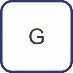 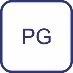 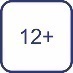 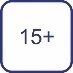 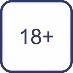 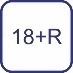 އުމުރުފުރާ ކަނޑައެޅި ސަބަބު:އުފެއްދުން ބިނާކޮށްފައިވާ މަޢުޟޫއުގެ ޚުލާޞާ (މިބައިގައި އުފެއްދުމުގައި ޖިންސީ ގޯނާ، ގެވެށި އަނިޔާ، މާރާމާރީ ފަދަކަންކަން ގެނެސްދީފައިވާ ގޮތަށް އަލިއަޅުވާލަން ވާނެއެވެ)...................................................................................................................................................................................................................................................................................................................................................................................................... ................................................................................................................................................................................................... ................................................................................................................................................................................................... ފަންނީ އުފެއްދުންތަކުގައި ހިމެނޭ ބައިތަކުގެ މިންވަރުފަންނީ އުފެއްދުންތަކުގައި ހިމެނޭ ބައިތަކުގެ މިންވަރުފަންނީ އުފެއްދުންތަކުގައި ހިމެނޭ ބައިތަކުގެ މިންވަރުފަންނީ އުފެއްދުންތަކުގައި ހިމެނޭ ބައިތަކުގެ މިންވަރުފަންނީ އުފެއްދުންތަކުގައި ހިމެނޭ ބައިތަކުގެ މިންވަރުފަންނީ އުފެއްދުންތަކުގައި ހިމެނޭ ބައިތަކުގެ މިންވަރުފަންނީ އުފެއްދުންތަކުގައި ހިމެނޭ ބައިތަކުގެ މިންވަރުފަންނީ އުފެއްދުންތަކުގައި ހިމެނޭ ބައިތަކުގެ މިންވަރުފަންނީ އުފެއްދުންތަކުގައި ހިމެނޭ ބައިތަކުގެ މިންވަރުފަންނީ އުފެއްދުމެއްގައި އާންމުކޮށް މައްސަލަ އުފެދޭ ބައިތަކުން މިއުފެއްދުމުގައި އެބައިތައް ބޭނުންކޮށްފައިވާ މިންވަރުގައި "" ފާހަގަ ޖައްސަވާށެވެ. ފަންނީ އުފެއްދުމެއްގައި އާންމުކޮށް މައްސަލަ އުފެދޭ ބައިތަކުން މިއުފެއްދުމުގައި އެބައިތައް ބޭނުންކޮށްފައިވާ މިންވަރުގައި "" ފާހަގަ ޖައްސަވާށެވެ. ފަންނީ އުފެއްދުމެއްގައި އާންމުކޮށް މައްސަލަ އުފެދޭ ބައިތަކުން މިއުފެއްދުމުގައި އެބައިތައް ބޭނުންކޮށްފައިވާ މިންވަރުގައި "" ފާހަގަ ޖައްސަވާށެވެ. ފަންނީ އުފެއްދުމެއްގައި އާންމުކޮށް މައްސަލަ އުފެދޭ ބައިތަކުން މިއުފެއްދުމުގައި އެބައިތައް ބޭނުންކޮށްފައިވާ މިންވަރުގައި "" ފާހަގަ ޖައްސަވާށެވެ. ފަންނީ އުފެއްދުމެއްގައި އާންމުކޮށް މައްސަލަ އުފެދޭ ބައިތަކުން މިއުފެއްދުމުގައި އެބައިތައް ބޭނުންކޮށްފައިވާ މިންވަރުގައި "" ފާހަގަ ޖައްސަވާށެވެ. ފަންނީ އުފެއްދުމެއްގައި އާންމުކޮށް މައްސަލަ އުފެދޭ ބައިތަކުން މިއުފެއްދުމުގައި އެބައިތައް ބޭނުންކޮށްފައިވާ މިންވަރުގައި "" ފާހަގަ ޖައްސަވާށެވެ. ފަންނީ އުފެއްދުމެއްގައި އާންމުކޮށް މައްސަލަ އުފެދޭ ބައިތަކުން މިއުފެއްދުމުގައި އެބައިތައް ބޭނުންކޮށްފައިވާ މިންވަރުގައި "" ފާހަގަ ޖައްސަވާށެވެ. ފަންނީ އުފެއްދުމެއްގައި އާންމުކޮށް މައްސަލަ އުފެދޭ ބައިތަކުން މިއުފެއްދުމުގައި އެބައިތައް ބޭނުންކޮށްފައިވާ މިންވަރުގައި "" ފާހަގަ ޖައްސަވާށެވެ. ފަންނީ އުފެއްދުމެއްގައި އާންމުކޮށް މައްސަލަ އުފެދޭ ބައިތަކުން މިއުފެއްދުމުގައި އެބައިތައް ބޭނުންކޮށްފައިވާ މިންވަރުގައި "" ފާހަގަ ޖައްސަވާށެވެ. ބައިތައްމިންވަރުމިންވަރުމިންވަރުމިންވަރުމިންވަރުމިންވަރުބައިތައްނެތްނެތްކުޑަކޮށްމެދުމިންމެދުމިންބޮޑަށްއަނިޔާވެރިކަންމަސްތުވާތަކެތި ބޭނުންކުރުންބަހުރުވަގިންތި ކުރިކަމުގެ ލިޔުމުގެ މަޢުލޫމާތު (މިބައިފުރިހަމަކުރާނީ ކުރިން ގިންތި ކޮށްފައިވާނަމައެވެ.)ގިންތި ކުރިކަމުގެ ލިޔުމުގެ މަޢުލޫމާތު (މިބައިފުރިހަމަކުރާނީ ކުރިން ގިންތި ކޮށްފައިވާނަމައެވެ.)ގިންތި ކުރިކަމުގެ ލިޔުމުގެ މަޢުލޫމާތު (މިބައިފުރިހަމަކުރާނީ ކުރިން ގިންތި ކޮށްފައިވާނަމައެވެ.)ގިންތި ކުރިކަމުގެ ލިޔުމުގެ މަޢުލޫމާތު (މިބައިފުރިހަމަކުރާނީ ކުރިން ގިންތި ކޮށްފައިވާނަމައެވެ.)ކުރިން ދޫކޮށްފައިވާ ލިޔުން / ސިޓީ ނަންބަރު:ލިޔުން / ސިޓީ ދޫކޮށްފައިވާ ތާރީޚް:ގިންތި ކުރިކަމުގެ ލިޔުން ބޭނުންވާ ގޮތްގިންތި ކުރިކަމުގެ ލިޔުން ބޭނުންވާ ގޮތްގިންތި ކުރިކަމުގެ ލިޔުން ބޭނުންވާ ގޮތްގިންތި ކުރިކަމުގެ ލިޔުން ބޭނުންވާ ގޮތްގިންތި ކުރިކަމުގެ ލިޔުން ބޭނުންވާ ގޮތްގިންތި ކުރިކަމުގެ ލިޔުން ބޭނުންވާ ގޮތްގިންތި ކުރިކަމުގެ ލިޔުން ބޭނުންވާ ގޮތްގިންތި ކުރިކަމުގެ ލިޔުން ބޭނުންވާ ގޮތްދިވެހި އަސްލުދިވެހި ޕީ.ޑީ.އެފްއެހެނިހެންވެރިފަރާތުގެ އިޤުރާރުވެރިފަރާތުގެ އިޤުރާރުވެރިފަރާތުގެ އިޤުރާރުމަތީގައިވާ މަޢުލޫމާތަކީ ޙަޤީގަތާއި އެއްގޮތަށް އެއްވެސް ފަރާތެއްގެ މަޖުބޫރުކަމެއް ނެތި އަޅުގަނޑު ދީފައިވާ ތެދު މަޢުލޫމާތެވެ. އަދި މި އުފެއްދުމުގައި ހިމެނޭ އަޑުތަކާއި މަންޒަރުތަކުގެ ޙައްޤުވެރިކަމާމެދު އެއްވެސް މައްސަލައެއް ދިމާވެއްޖެނަމަ، އެކަމުގެ ޒިންމާ އުފުލާނީ އަޅުގަނޑެވެ.މަތީގައިވާ މަޢުލޫމާތަކީ ޙަޤީގަތާއި އެއްގޮތަށް އެއްވެސް ފަރާތެއްގެ މަޖުބޫރުކަމެއް ނެތި އަޅުގަނޑު ދީފައިވާ ތެދު މަޢުލޫމާތެވެ. އަދި މި އުފެއްދުމުގައި ހިމެނޭ އަޑުތަކާއި މަންޒަރުތަކުގެ ޙައްޤުވެރިކަމާމެދު އެއްވެސް މައްސަލައެއް ދިމާވެއްޖެނަމަ، އެކަމުގެ ޒިންމާ އުފުލާނީ އަޅުގަނޑެވެ.މަތީގައިވާ މަޢުލޫމާތަކީ ޙަޤީގަތާއި އެއްގޮތަށް އެއްވެސް ފަރާތެއްގެ މަޖުބޫރުކަމެއް ނެތި އަޅުގަނޑު ދީފައިވާ ތެދު މަޢުލޫމާތެވެ. އަދި މި އުފެއްދުމުގައި ހިމެނޭ އަޑުތަކާއި މަންޒަރުތަކުގެ ޙައްޤުވެރިކަމާމެދު އެއްވެސް މައްސަލައެއް ދިމާވެއްޖެނަމަ، އެކަމުގެ ޒިންމާ އުފުލާނީ އަޅުގަނޑެވެ.ނަން (މަޤާމު):ސޮއި/ތައްގަނޑު:ތާރީޚް:ސޮއި/ތައްގަނޑު:ކައުންޓަރުން ފޯމް ބަލައިގަތްކައުންޓަރުން ފޯމް ބަލައިގަތްކައުންޓަރުން ފޯމް ބަލައިގަތްކައުންޓަރުން ފޯމް ބަލައިގަތްކައުންޓަރުން ފޯމް ބަލައިގަތްޔުނިޓުން ފޯމް ބަލައިގަތްޔުނިޓުން ފޯމް ބަލައިގަތްޔުނިޓުން ފޯމް ބަލައިގަތްޔުނިޓުން ފޯމް ބަލައިގަތްޔުނިޓުން ފޯމް ބަލައިގަތްމުވައްޒަފުގެ ނަން:ސޮއި:މުވައްޒަފުގެ ނަން:ސޮއި:މަޤާމު:ސޮއި:މަޤާމު:ސޮއި:ތާރީޚް:ގަޑި::ސޮއި:ތާރީޚް:ގަޑި::ސޮއި:ޑިޖިޓަލް ސެޓްފިކެޓް ތައްޔާރުކުރި މުވައްޒަފުޑިޖިޓަލް ސެޓްފިކެޓް ތައްޔާރުކުރި މުވައްޒަފުޑިޖިޓަލް ސެޓްފިކެޓް ތައްޔާރުކުރި މުވައްޒަފުޑިޖިޓަލް ސެޓްފިކެޓް ތައްޔާރުކުރި މުވައްޒަފުޑިޖިޓަލް ސެޓްފިކެޓް ތައްޔާރުކުރި މުވައްޒަފުސެޓްފިކެޓް ނަމްބަރު:ސޮއި:ނަން:ސޮއި:މަޤާމު:ސޮއި:ތާރީޚް:ގަޑި::ސޮއި: